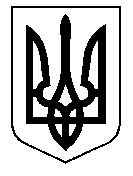 ТАЛЬНІВСЬКА РАЙОННА РАДАЧеркаської областіР  І  Ш  Е  Н  Н  Я20.10.2015                                                                                       № 42-9/VIПро затвердження у новій редакції статутів загальноосвітніх навчальних закладів району  	Відповідно до статтей 43, 59 Закону України «Про місцеве самоврядування в Україні», рішень Глибочківської сільської ради від 26.02.2014 № 28/1 «Про розгляд звернення – пропозиції щодо перейменування вулиці с. Глибочок», Майданецької сільської ради від 02.12.2014 № 35-7/VI «Про перейменування вулиці та провулку Леніна у       с. Майданецьке», Романівської сільської ради від 31.08.2015 № 33/02 «Про перейменування вулиці Леніна у с. Романівка», Заліської сільської ради від 14.09.2015 № 48/3 «Про перейменування вулиць Леніна, Жовтневої Революції у с. Заліському»,  врахувавши висновки постійних комісій районної ради з питань захисту населення від наслідків Чорнобильської катастрофи, охорони здоров'я та соціального захисту населення, освіти, культури, засобів масової інформації, сім’ї, молодіжної політики, фізкультури та спорту та з питань управління комунальною власністю, утримання житлово-комунального господарства, роботи транспорту, зв’язку, торгівельного та побутового обслуговування населення, районна рада  ВИРІШИЛА:1. Затвердити у новій редакції статути:1.1 Глибочківського навчально-виховного комплексу «дошкільний навчальний заклад-загальноосвітня  школа І-ІІ ступенів» Тальнівської районної ради Черкаської області (додається);1.2 Заліського навчально-виховного комплексу «дошкільний навчальний заклад-загальноосвітня  школа І-ІІ ступенів» Тальнівської районної ради Черкаської області (додається);1.3 Романівського навчально-виховного комплексу «дошкільний навчальний заклад-загальноосвітня  школа І-ІІ ступенів» Тальнівської районної ради Черкаської області (додається);1.4 Майданецької загальноосвітньої школи І – ІІІ ступенів  Тальнівської районної ради Черкаської області (додається). 2. Визнати такими, що втратили чинність рішення районної ради:2.1 від 22.10.2004 № 16-11 «Про затвердження в новій редакції статутів загальноосвітніх шкіл  та навчально – виховних комплексів» в частині про затвердження статуту Майданецької загальноосвітньої школи І – ІІІ ступенів  Тальнівської районної ради Черкаської області;2.2 від 31.05.2011 № 6-9 «Про затвердження статутів навчальних закладів району у новій редакції» в частині про затвердження статуту Глибочківського  навчально – виховного комплексу «дошкільний навчальний заклад – загальноосвітня школа І – ІІ ступенів» Тальнівської районної ради Черкаської області;2.3 від 16.08.2011 № 8-20 «Про затвердження статутів Тальянківської загальноосвітньої школи І – ІІ ступенів та Романівського навчально – виховного комплексу» в частині про затвердження статуту Романівського  навчально – виховного комплексу «дошкільний навчальний заклад – загальноосвітня школа І – ІІ ступенів» Тальнівської районної ради Черкаської області;2.4 від 09.12.2013 № 24-4/ VI «Про створення в селі Заліське на базі існуючої загальноосвітньої школи та дошкільного навчального закладу навчально – виховного комплексу» в частині про затвердження статуту Заліського  навчально – виховного комплексу «дошкільний навчальний заклад – загальноосвітня школа І – ІІ ступенів» Тальнівської районної ради Черкаської області.3. Контроль за виконанням рішення покласти на постійні комісії районної ради з питань захисту населення від наслідків Чорнобильської катастрофи, охорони здоров'я та соціального захисту населення, освіти, культури, засобів масової інформації, сім’ї, молодіжної політики, фізкультури та спорту та з питань управління комунальною власністю, утримання житлово-комунального господарства, роботи транспорту, зв’язку, торгівельного та побутового обслуговування населення.Голова районної ради                                                                        Н.Руснак